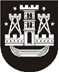 KLAIPĖDOS MIESTO SAVIVALDYBĖS TARYBASPRENDIMASDĖL ILGALAIKIO MATERIALIOJO TURTO PRIPAŽINIMO NEREIKALINGU VALSTYBINEI VAIKŲ IR JAUNIMO TEISIŲ APSAUGOS FUNKCIJAI ĮGYVENDINTI 2018 m. gegužės 31 d. Nr. T2-95KlaipėdaVadovaudamasi Lietuvos Respublikos vietos savivaldos įstatymo 16 straipsnio 2 dalies 27 punktu, Lietuvos Respublikos valstybės ir savivaldybių turto valdymo, naudojimo ir disponavimo juo įstatymo 11 straipsnio 2 dalimi ir 10 straipsnio 2 dalimi ir atsižvelgdama į Lietuvos Respublikos socialinės apsaugos ir darbo ministerijos 2018 m. gegužės 2 d. raštą Nr. (5.1.2-73) SD-2554 „Dėl Savivaldybėms perduotų automobilių vaikų jaunimo teisių apsaugos funkcijai įgyvendinti perdavimo“, Klaipėdos miesto savivaldybės taryba nusprendžia:1. Pripažinti valstybei nuosavybės teise priklausantį ir Klaipėdos miesto savivaldybės patikėjimo teise valdomą ilgalaikį materialųjį turtą – automobilį „Škoda Fabia Combi Ambiente“, valstybinis numeris AFV 341 (identifikavimo Nr. TMBHY46Y54202093, inventorinis Nr. 100677, įsigijimo metai 2012 m. gruodžio mėn., įsigijimo vertė – 10 129,46 Eur, nusidėvėjimas – 10 129,46 Eur, be likutinės vertės (2018 m. gegužės 31 d.)), nereikalingu valstybinei vaikų ir jaunimo teisių apsaugos funkcijai įgyvendinti. 2. Sutikti perduoti Valstybės vaiko teisių apsaugos ir įvaikinimo tarnybai prie Socialinės apsaugos ir darbo ministerijos patikėjimo teise valdyti, naudoti ir disponuoti sprendime nurodytą turtą.3. Pavesti Klaipėdos miesto savivaldybės administracijos direktoriui pasirašyti šiame sprendime nurodyto turto perdavimo ir priėmimo aktą.Šis sprendimas gali būti skundžiamas Lietuvos administracinių ginčų komisijos Klaipėdos apygardos skyriui arba Regionų apygardos administraciniam teismui, skundą (prašymą) paduodant bet kuriuose šio teismo rūmuose, per vieną mėnesį nuo šio sprendimo įteikimo suinteresuotai šaliai dienos. Savivaldybės merasVytautas Grubliauskas